Brief description of your products/services & stand. Please make it clear if it is a craft stand.…………………………………………………………………………………………………….…………………………………………………………………………….…………………………………………………………………………………………………………………………….I/we agree to comply with all the Show’s Regulations, including the Health & Safety Policy as may be in force on Show day and the Trade Stand Notes and Conditions, which I confirm I have read. Please include your public liability certificate. For catering stands, please contact the secretary.Signed ………………………………..………… Name ………….…………………………         Date ……………….The ALLIN MEMORIAL TROPHY will be presented to the best trade exhibit. Mitchell & Dickenson sponsor the most sustainable entry. All stands will be automatically entered.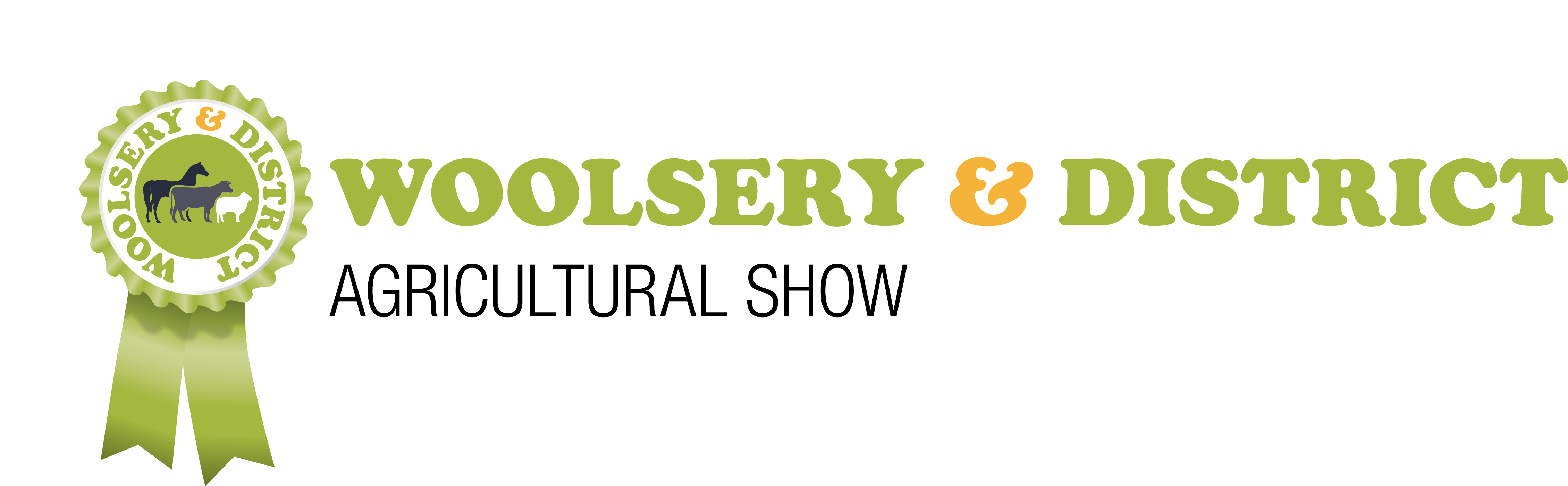 OUTDOOR TRADE STAND BOOKING FORM29th July 2024Registered Charity: 1175580Business Name………………………………………………………….Address……………………………………………………….………………………………………………………………………………………………………………………………………Post Code……………….. Tel. No…………………………….Mobile…………………………………………………………Email………………………………………………………….Please return forms and cheque to:Trade Stand Secretary, Mrs D Weeks Baxworthy Farm HartlandBidefordDevon EX39 5SETel. 01237 441996Email: woolserytrade@hotmail.co.ukOUTDOOR TRADE STAND	All catering stands, please contact the secretaryQUANTITYSUB TOTAL £LARGE PITCHThis must include site extremities such as guy ropes and vehicle towbars.@ £99 Per 30 X 25 ft PitchSTANDARD PITCH This must include site extremities such as guy ropes and vehicle towbars.@ £65 Per 15 X 25 ft PitchSMALL PITCH / CRAFT STREETThis must include site extremities such as guy ropes and vehicle towbars.@ £50 per 12 x 12 ft PitchNo. OF EXTRA STAFF PASSES REQD. 2 Passes free – Standard Pitch@ £8 Per PassCATALOGUE ADVERTSpaces are limited .@ £100 Full A5 Colour CATALOGUE ADVERTSpaces are limited .@ £60 Half A5 Page ColourBANNER ADVERTISING Display your company’s advertising banners around the main ring@ £30 per BannerCheques payable to Woolsery ShowBACS Woolsery show, 30 90 89 38643460TOTAL TO PAYTOTAL TO PAY